Методическая разработка урока по теме: «Добро и зло»  урок №5 (модуль ОСЭ)Юсова Ирина ВикторовнаМБОУ СОШ№8 г. КовровЦель: формирование представлений  о добре и зле и нравственной ответственности за совершённоеЗадачи:воспитание стремления совершать добрые поступки, избегать зла; развитие  умений  учащихся анализировать собственные поступки и соотносить их с общечеловеческими ценностями; дать понятие слов «добро», «зло».Оборудование.  Презентация к уроку «Добро и зло».Учебник «Основы светской этики».Печатный раздаточный материал.Ход урока.1. Организационный  момент.  Эмоциональный настрой.  - Добрый день! Дружно за руки возьмемсяИ друг другу улыбнемся.2. Введение в тему. Работа с притчей о добре и зле.   Послушайте притчу. Чтение подготовленными детьми по ролям.     «Однажды юноша обратился к мудрецу с просьбой взять его к себе в ученики с тем, чтобы наставить на путь истины. – Умеешь ли ты лгать? – спросил мудрец. – Конечно, нет! – ответил юноша. – А воровать? – Нет. – А убивать? – Нет... – Так иди, – воскликнул учитель, – и познай все это. А познав, не делай!»Что необычного вы заметили в совете, который мудрец дает юноше? (Познать, но не делать!)Почему? Надо ли понимать совет буквально? (Конечно же нет , учитель не призывал юношу лгать, воровать и убивать, но он хотел, чтобы юноша понял, ощутил, что это присутствует в жизни.)О чем эта притча? (О добре и зле)Чему она учит? (Не совершать зла)- Прочитаем эпиграф к уроку, вставив подходящие по смыслу слова. Они и будут темой нашего урока. Слайд Эпиграф: «Из всех наук, которые человек должен знать, главная наука есть наука о том, как жить, делая как можно больше добра, как можно меньше зла» (Л.Н.Толстой)Выделенные слова дети дополняют.Актуализация знаний.    Чтение стихотворения Т. Кузовлевой  «Твори добро» (подготовленный ученик)Твори добро – Нет большей радости. И жизнью жертвуй, И спеши Не ради славы или сладостей, А по велению души. Когда кипишь, судьбой униженный, Ты от бессилья и стыда, Не позволяй душе обиженной Сиюминутного суда. Постой. Остынь. Поверь – действительно, Все встанет на свои места. Ты сильный. Сильные не мстительны. Оружье сильных – доброта.Ребята! А можно ли это стихотворение считать ключом к нашему уроку?Найдите ключевые слова, словосочетания или предложения, которые раскрывают тему урока.На доске записываются ответы детей: Твори доброПо велению душиНе позволяйСиюминутного судаПостойОстыньПоверьОружие сильных – доброта Беседа.-Понятны ли вам эти слова? Что бы вы хотели узнать на уроке?- Обратимся к рубрике учебника «Вы узнаете» с. 4.- Можно ли людей однозначно назвать добрыми или злыми?- Где основа добра и зла? - Как мы решаем: добрый или злой поступок совершен? Попробуем разобраться. 4. Открытие новых знаний.    Работа с учебником. ( в группах) Слайд.Самостоятельное чтение статьи.Работа по группам: 1-ая гр. – понятие добра;2-ая гр. – понятие зла.Каждая группа готовит сообщение по памяткам: 1-ая группа.Для чего люди должны знать, что такое  «добро» и «зло»?Что такое добро?Как должен делать человек добрые поступки?2-ая группа.Нужно ли знать человеку, что такое зло?Что такое зло?Как должен вести себя человек, чтобы не допустить зла?Выступления учащихся.  -Что нового узнали о добре и зле? -Подтвердились ли ваши представления о том, что такое добро и зло?Работа со словарем. -А теперь послушаем научное понятие терминов «добро», «зло». Работа со словарём Ожегова. Слайд 5. Физкультминутка.6.Самостоятельная работа.  Тест (в парах)Проверка. СлайдС тестом вы справились. Молодцы! 7. Включение новых знаний в систему.Как вы думаете, чего больше в мире: добра или зла?  А теперь подумаем, можно ли победить зло.  Ваше мнение.На доске тучки. Прочитайте, что на них написано. (зависть, жадность, грубость, предательство, война, ложь). Назовите эти слова одним словом (ЗЛО)- Чтобы победить зло, надо на солнышках написать доброе дело, которое вы совершили, и закрыть тучки.- Так как же можно победить зло?8. Рефлексия   Работа в парах. Составление синквейна о добре и зле. Подведение итогов. Улыбнитесь друг другу. Давайте спешить делать добро! Слайд  9. Домашнее задание. (по выбору) СлайдПридумать сказку о добре и зле.Нарисовать добро и зло.Подобрать пословицы о добре и зле, подготовив задание для товарища «собери пословицу»Приложение Притча о добре и зле «Однажды юноша обратился к мудрецу с просьбой взять его к себе в ученики с тем, чтобы наставить на путь истины. – Умеешь ли ты лгать? – спросил мудрец. – Конечно, нет! – ответил юноша. – А воровать? – Нет. – А убивать? – Нет... – Так иди, – воскликнул учитель, – и познай все это. А познав, не делай!»Стихотворения Т. Кузовлевой  «Твори добро» Твори добро – Нет большей радости. И жизнью жертвуй, И спеши Не ради славы или сладостей, А по велению души. Когда кипишь, судьбой униженный, Ты от бессилья и стыда,3. Тест – тренажер к уроку №5 по теме «Добро и зло»1.Вставьте пропущенные слова:……………. – образец поступков людей и отношений между ними.……………. – противоположность добра, то, что стремится устранить и исправить мораль.2.Как творят добрые делаБескорыстно и сознательноВ надежде на вознаграждениеВ надежде на похвалуЧтобы избежать наказания3.Что считается добрым поступкомОпоздать на неинтересную встречуДать списать домашнее заданиеЗабыть о неприятной просьбеПомочь соседу по парте разобрать задачу4. Укажите поступки, которые относятся к понятию «добро»ВзаимовыручкаНасилиеОбманУнижениеПомощьОграничение свободы другого человекаБорьба за свободу5.Что является последствием злых делДружбаРадостьВраждаМирное сосуществование6. Знания о добре зле помогают людямДружитьПроявлять заботу о близкихЖить в миреВсе ответы верны4.Задания в памятках:1-ая группаДля чего люди должны знать, что такое  «добро» и «зло»?Что такое добро?Как должен делать человек добрые поступки?2-ая группа.Нужно ли знать человеку, что такое зло?Что такое зло?Как должен вести себя человек, чтобы не допустить зла?5.Тучка. солнышки.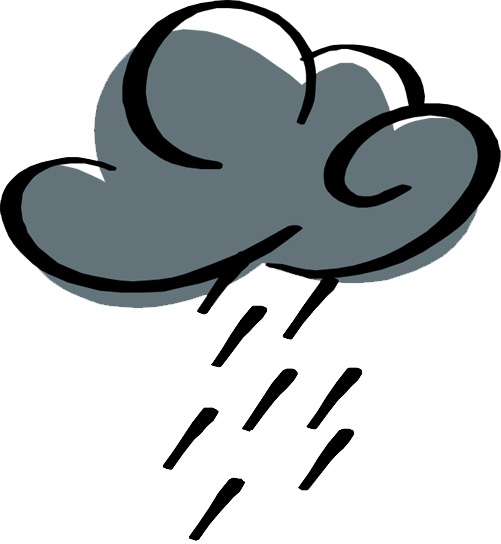 Слова на тучках: зависть, жадность, грубость, предательство, война, ложь. У каждого уч-ся солнышко.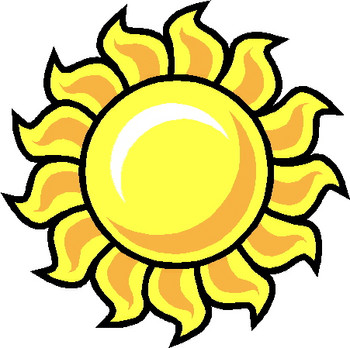 